Печатное издание Калининского сельского поселения Вурнарского района***Выпуск с 10 марта 2007 года***18 октября 2018 год, *** № 28(361) БЮЛЛЕТЕНЬ КАЛИНИНСКОГО СЕЛЬСКОГО ПОСЕЛЕНИЯ ВУРНАРСКОГО РАЙОНА ЧУВАШСКОЙ РЕСПУБЛИКИ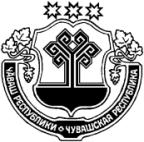 О внесении изменений в  распоряжение администрации Калининского сельского поселения Вурнарского района Чувашской Республики от 10.10.2012 г. №29На основании протеста прокуратуры от 03.09.2018 №03-03-2018 и в соответствии с Федеральным законом от 02.03.2007г. № 25-ФЗ «О муниципальной службе в Российской Федерации», администрация Калининского сельского поселения распоряжается:Внести изменения в Порядок применения к муниципальным служащим администрации Калининского сельского поселения Вурнарского района Чувашской Республики, утвержденный распоряжением администрации Калининского сельского поселения  Вурнарского района Чувашской республики от 10.10.2012г.№29 следующие изменения:Дополнить пункт 2 подпунктом 2.1. следующего содержания:«2.1) доклада подразделения кадровой службы соответствующего муниципального органа по профилактике коррупционных и иных правонарушений о совершении коррупционного правонарушения, в котором излагаются фактические обстоятельства его совершения, и письменного объяснения муниципального служащего только с его согласия и при условии признания им факта совершения коррупционного правонарушения (за исключением применения взыскания в виде увольнения в связи с утратой доверия);".Настоящее распоряжение вступает в силу после официального опубликования.  						           Подпись                                              ЧĂВАШ РЕСПУБЛИКИВАРНАР РАЙОНĚЧУВАШСКАЯ РЕСПУБЛИКА ВУРНАРСКИЙ РАЙОН НУРАС ЯЛ ПОСЕЛЕНИЙĚН АДМИНИСТРАЦИЙĚ ХУШУ«18» сентября   2018  № 56Нурас салиАДМИНИСТРАЦИЯ КАЛИНИНСКОГО СЕЛЬСКОГО ПОСЕЛЕНИЯ РАСПОРЯЖЕНИЕ«18» сентября   2018 № 56село КалининоГлава Калининского             сельского поселения _________________Л.Н.ИвановаРедактор издания- Л.Н.Иванова. Муниципальное средство массовой информации Учредитель Калининское сельское поселение Вурнарского района Чувашской Республики. Наш адрес: 429212 Чувашия Вурнарский район село Калинино улица Ленина дом №12. Тираж 5 экз.